 				ESCUELA TÉCNICA REGIONAL KEEFE 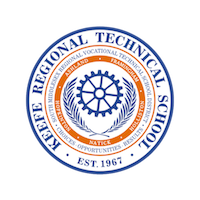 SALUD – INFORMACIÓN DE EMERGENCIA       Por favor lea cuidadadosament, firmar y devolver este formulario a la escuela.Los requisitos de salud exigidos por el estado incluyen los  siguientes: Los exámenes de SBIRT y postural se requiren  en el grado 9. Los exámenes físicos se requieren en el grado 10. Los exámenes de visión y audición  así como el Indice de Masa Corporal (BMI) ocurren en el grado 10.  Los padres que decidan renunciar al examen de (BMI) deben enviar una nota a la enfermera de la escuela.  Usted debe de completar este formulario cada año escolar. Gracias.Nombre del estudiante (impremir) _____________________________________Fecha/nacimiento ________________     Grado_____   Dirección (# & calle) ____________________________________ (ciudad) _________________________________ Telééfono /hogar ___________________El estudiante vive con:  Ambos Padres_____ Padre_____ Madre______Guardián_____ Padres Adoptivos (Foster) _____Otros______ 												                       Por favor especifiquePor favor/marcar uno: madre / padre /Guardían 	                     Por favor/ marcar uno: madre / padre /Guardián Nombre-Padre/Guardián__________________________________Nombre-Padre/Guardián _________________________________Dirección/Hogar ________________________________________Dirección/Hogar ________________________________________ Teléfono/Celular ________________________________________Teléfono/Celular _______________________________________ Empleador __________________Teléfono/Trabajo_____________Empleador _______________Teléfono/Trabajo_______________Dirección/correo electrónico _______________________________Dirección/correo electrónico ______________________________ Amigo/a o pariente que pueda autorizar la salida del estudiante en caso de que no se pueden localizar a los padres:  Nombre ____________________________________ Relación_________________________ Teléfono________________________Nombre ____________________________________ Relación_________________________ Teléfono________________________    Pediatra _____________________________ Dirección _______________________________  Teléfono _______________________ ** Permiso / Consentimiento de Medicamentos sin Recetas **: Asegúrese de marcar cada uno para indicar sus deseos y    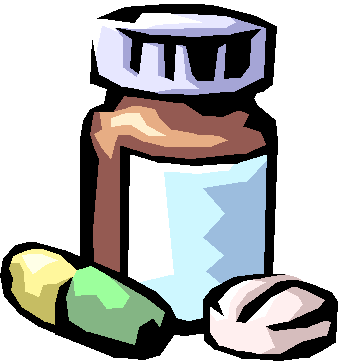               firmar a continuación.
Permiso para recibir/tomar en la escuela cuando sea necesario: Tylenol____ Ibuprofen____ TUMS____ pastillas para la garganta____ En caso de emergencia, otorgo permiso para que mi hijo/ hija sea transportado/a, en ambulancia, al MetroWest Medical Center - Framingham Campus para tratamiento.  Yo entiendo que voy a ser notificado/a de la emergencia tan pronto como sea posible.  Yo le notificaré a la  escuela si hay cambios en la información anterior o en la salud del estudiante. Firma de Padres/Guardián ___________________________________________________ Fecha _____________________________ *Escriba abajo cualquier necesidad médica pertinente para la atención de su hijo/a en la escuela (medicamentos en la escuela y en el hogar, alergias, exenciones religiosas etc. esto se mantendrá confidencial por la enfermera).*POR FAVOR MARQUE TODAS LAS CAJAS QUE SE APLICAN PARA EL ESTUDIANTE, Y SI MARCO SI, POR FAVOR DÉ LOS DETALLES EN LA PARTE POSTERIOR/ATRÁS.ADD/ADHDAlergias/Comidas/Ambiente_AnsiedaAstmaAutismo/ASDDefectos/NacimientoParálisis CelebralConcussión/actual/pasadoEntreñimientoCystic FibrosisMedicamentos DiariosDepresionRetraso en el DesarrolloDiabetesTrastornos AlimentariosConvulsiones/EpilépticosAnteojos/Lentes/ContactoUso de AudifonoProblemas de AudiciónProblemas CardíacosEnfermedad RenalEnfermeda de LymeProblemas/Salud MentalMigrañasNeumoniaEmbarazada/Actual/PasadoCondición de la PielProbelemas/Sueño/ApneaCirugíasTuberculosisSymdrome de TouretteDifficulades/VisiónDetalles sobre las condiciones médicas del estudiante si marco SI, alergias, incluyendo el ambiente, alimentos, o a cualquier medicina. Por favor, también comparta cualquier otra preocupación física o de salud mental que le gustaría que la enfermera tenga en cuenta para poder cuidar de su hijo/estudiante mientras esté en la escuela._________________________________________________________________________________________________________________________________________________________________________________________________________________________________________________________________________________________________________________________________________________________________________________________________________________________________________________________________________________________________________________________________________________________________________________________________________________________________________________________________________________________________________________________________________________________________________________________________________________________________________Gracias por tomarse el tiempo para ayudarnos a cuidar de su hijo/hija. Las enfermeras de Keefe Tech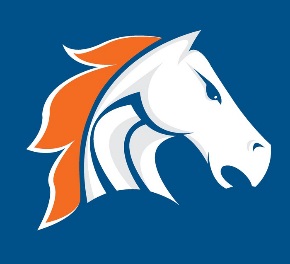 